Grupo de Trabajo sobre el Desarrollo Jurídico del Sistema de Madrid para el Registro Internacional de MarcasDecimoquinta reuniónGinebra, 19 a 22 de junio de 2017PROYECTO DE ORDEN DEL DÍApreparado por la SecretaríaApertura de la reuniónElección del presidente y de dos vicepresidentesAprobación del orden del día	Véase el presente documento.Sustitución	Véase el documento MM/LD/WG/15/2.Análisis de las limitaciones que pueden efectuarse en el Sistema de Madrid para el Registro Internacional de Marcas	Véase el documento MM/LD/WG/15/3.Otros asuntosVéase el documento MM/LD/WG/15/4.Resumen de la presidenciaClausura de la reunión[Fin del documento]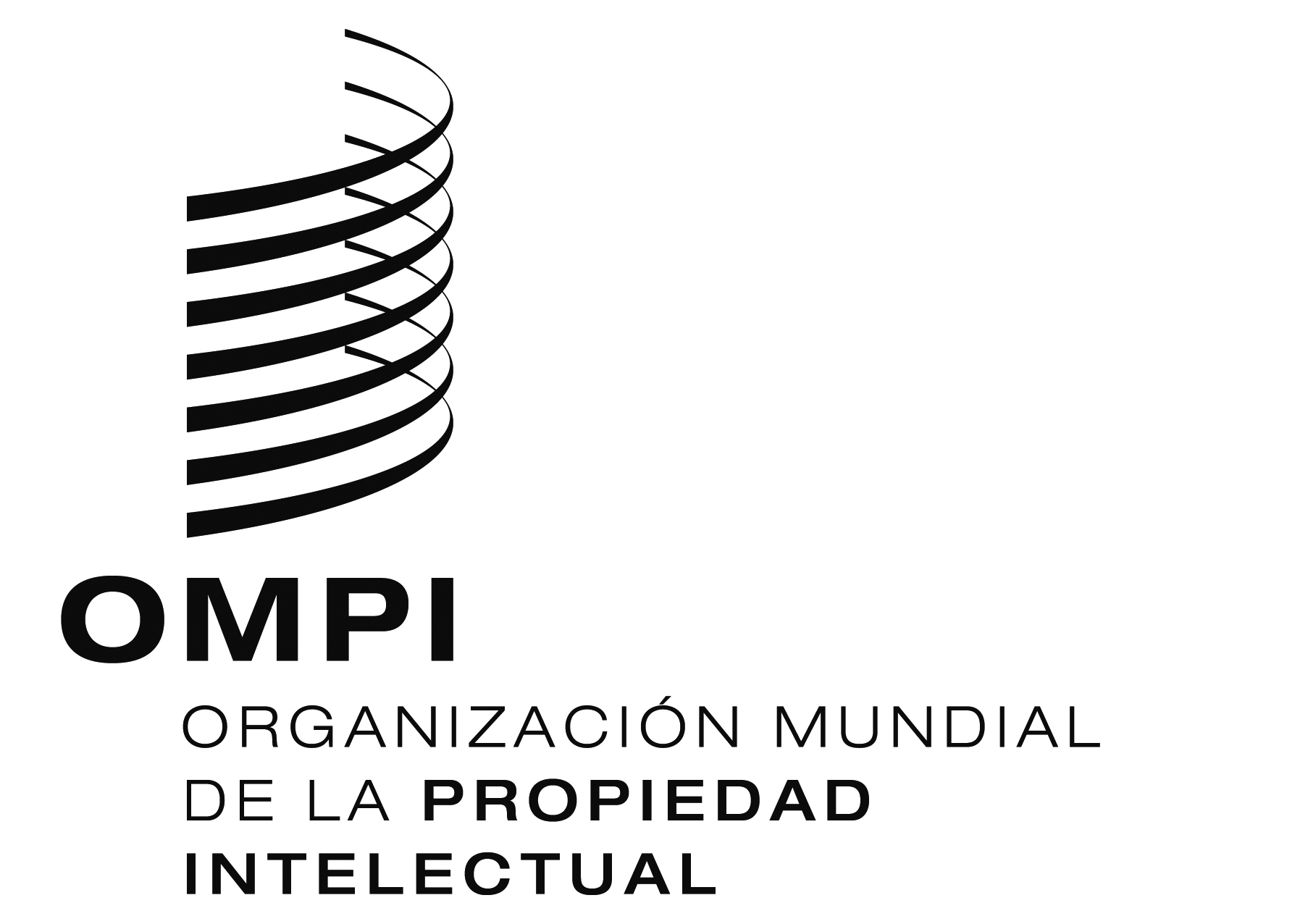 SMM/LD/WG/15/1 Prov. 2MM/LD/WG/15/1 Prov. 2MM/LD/WG/15/1 Prov. 2ORIGINAL:  InglésORIGINAL:  InglésORIGINAL:  Inglésfecha:  9 de JUNIO de 2017fecha:  9 de JUNIO de 2017fecha:  9 de JUNIO de 2017